Unit 4 Lesson 19: Trash TalkWU Notice and Wonder: Trash and Ice (Warm up)Student Task StatementWhat do you notice? What do you wonder?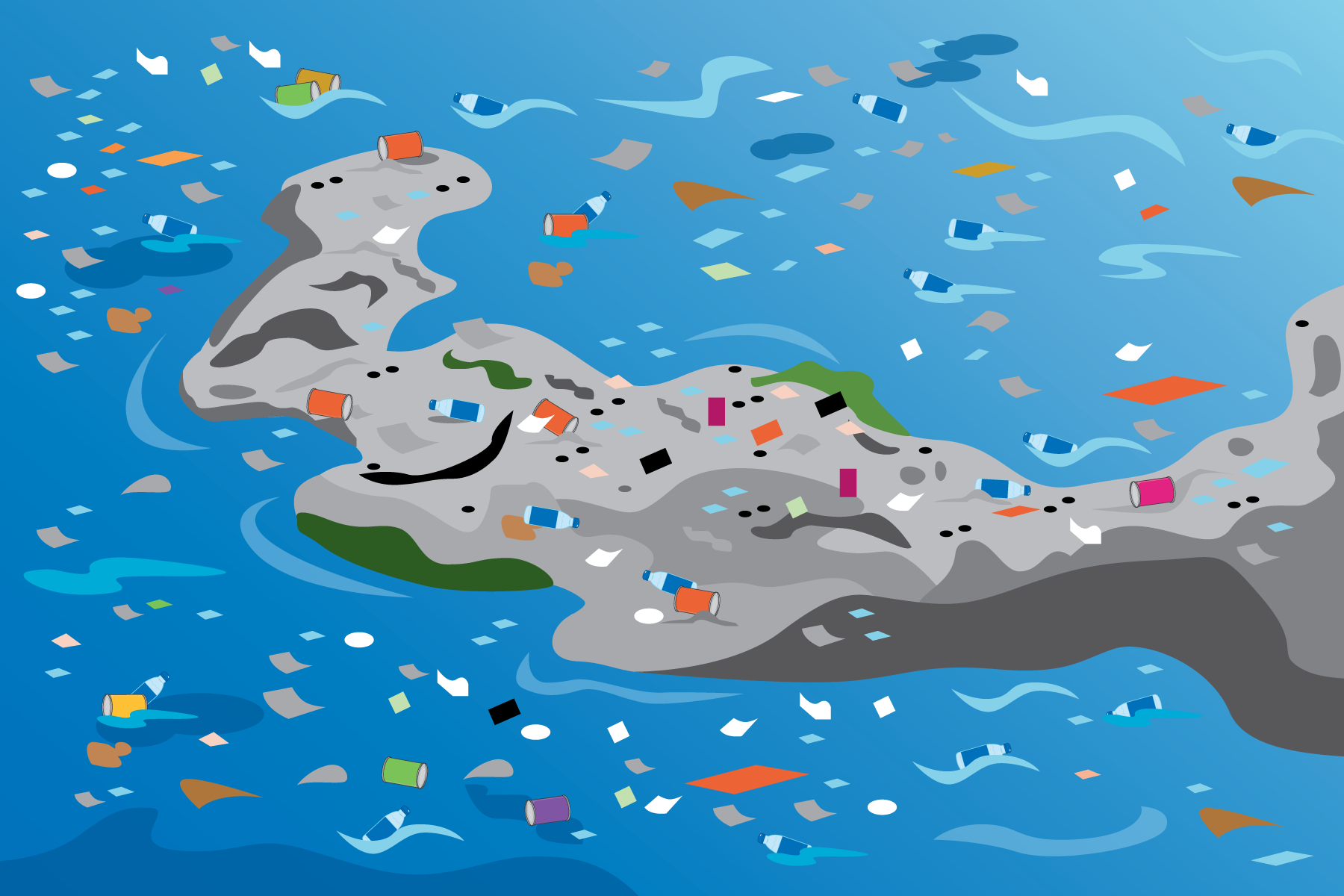 1 Square KilometersStudent Task StatementMai walked around a soccer field 2 times. She thinks she walked about a kilometer. Do you agree with Mai? Show or explain your reasoning.Decide whether each distance is less than a kilometer, about a kilometer, or more than a kilometer.the distance across the state you live inthe distance from your home to schoolthe distance from your school room to the restroomthe distance you travel on a vacation in the car2 So Much TrashStudent Task StatementThe Great Pacific Garbage Patch is a large area in the Pacific Ocean where trash has accumulated. Some estimates indicate that the garbage covers about 1,000,000 square kilometers.Rhode Island is the smallest state. It is about 77 km long and 60 km wide. Which is larger, the garbage patch or Rhode Island? Explain or show your reasoning.Delaware is about 154 km long and 48 km wide. Which is larger, the garbage patch or Delaware? Explain or show your reasoning.New Mexico is about 596 km long and 552 km wide. Which is larger, the garbage patch or New Mexico?Circle an area on the map of the U.S. that you think estimates the area of the garbage patch. Explain your thinking.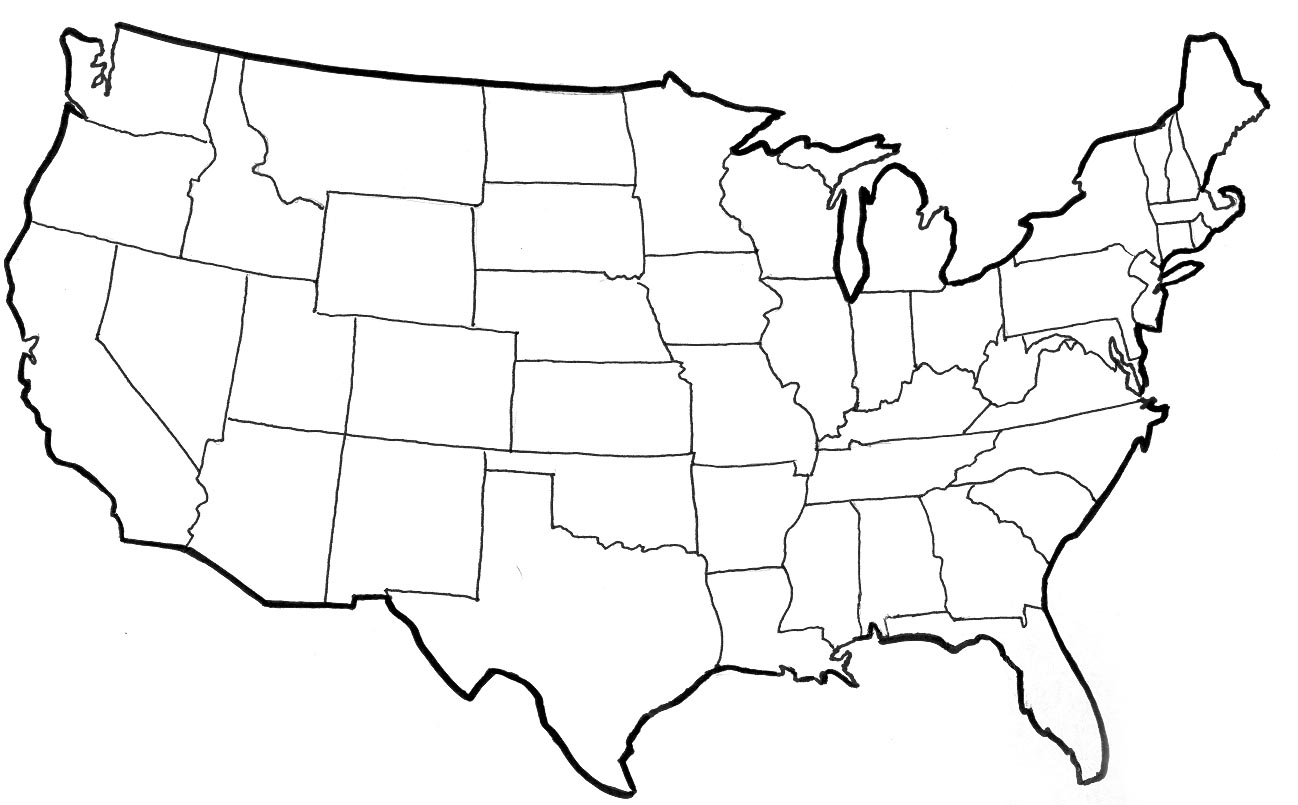 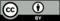 © CC BY 2021 Illustrative Mathematics®